BAL BHARATI PUBLIC SCHOOL, ROHINICLASS –III                                SUBJECT- ENGLISHASSIGNMENT NO.- 43TOPIC – MAGIC VESSELSA1) Answer these questions.Q4. Why did the villagers lend Tenali silver vessels at his second daughter’s wedding?Ans. The villagers lend Tenali silver vessels because they expected a larger gift in return.Q5.  Why did the villagers go to the king?Ans. The villagers went to the king because Tenali had deliberately not returned their silver vessels after the wedding of his second daughter.Q6. Did the king give a judgement in the favour of the villagers?Ans. No, the king’s judgement was not in favour of the villagers.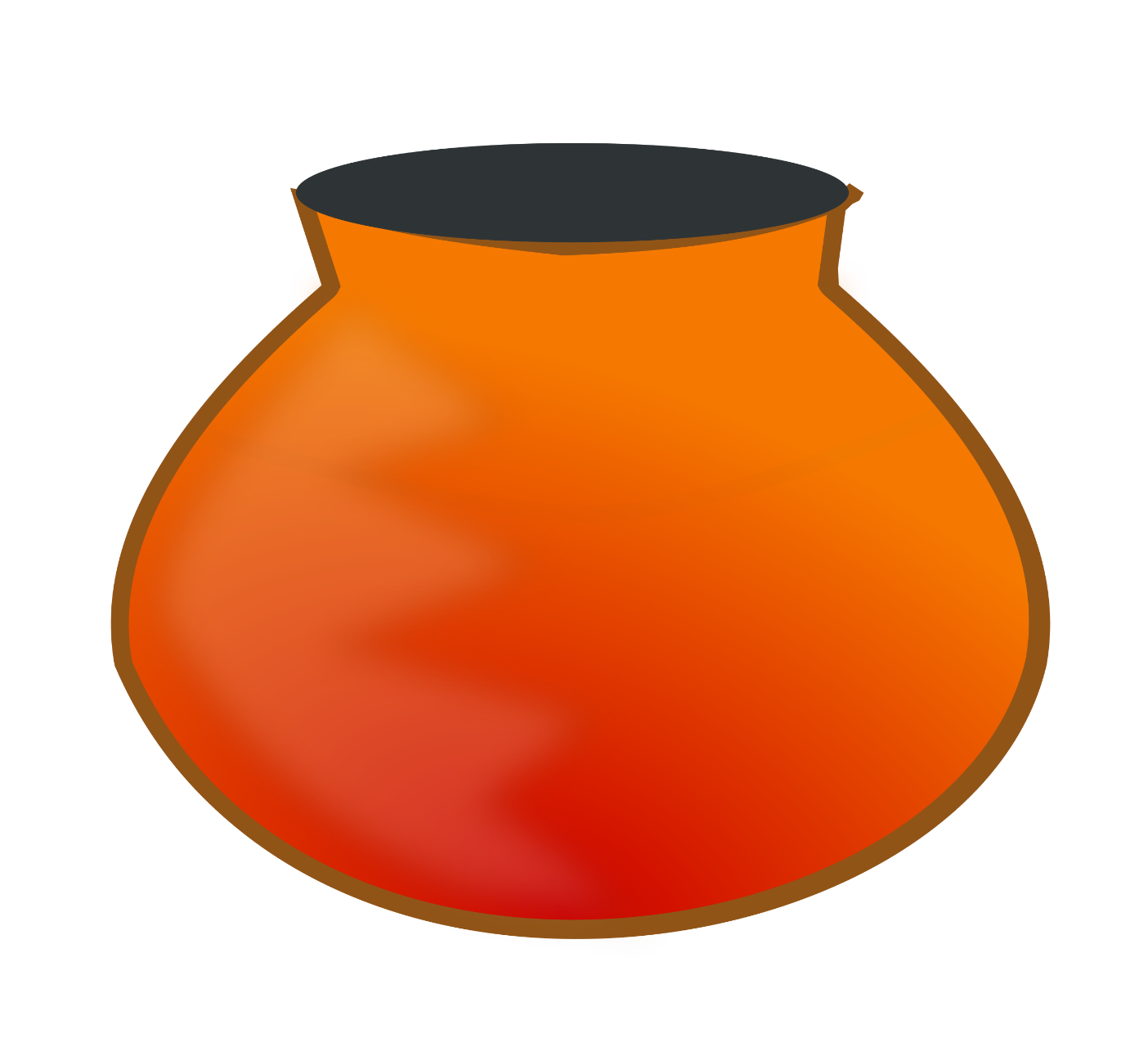 